Художественное творчество. Рисование.«Неваляшка».     Добрый день, уважаемые родители. Сегодня на занятии по рисованию, я предлагаю вам познакомить своего ребенка с игрушкой – неваляшкой. Если у вас дома есть такая игрушка, поставьте ее на стол перед ребенком и дайте возможность с ней поиграть. Спросите, гладкая она или шершавая, какого она цвета и формы. Если же такой игрушки у вас дома нет, то можно показать эту игрушку на картинке и пользоваться вышепредложенным шаблоном описания.     Для работы вам потребуются: кисточка, краски (лучше акварельные), баночка с водой и предложенный мной шаблон. Для начала определитесь с цветом, какой будет ваша игрушка. Расскажите ребенку правила работы с красками (обмакнуть кисточку в воду, убрать лишнюю воду, затем обмакнуть кисть в краску). На шаблоне попросите малыша сначала обвести краской пунктирную линию (круги), а затем закрасить круги полностью.     Волосики и пуговки Неваляшки разукрасьте другим цветом.  Оцените вместе с ребенком получившуюся работу. Обязательно повесьте ее на видное место, чтобы показать другим членам семьи.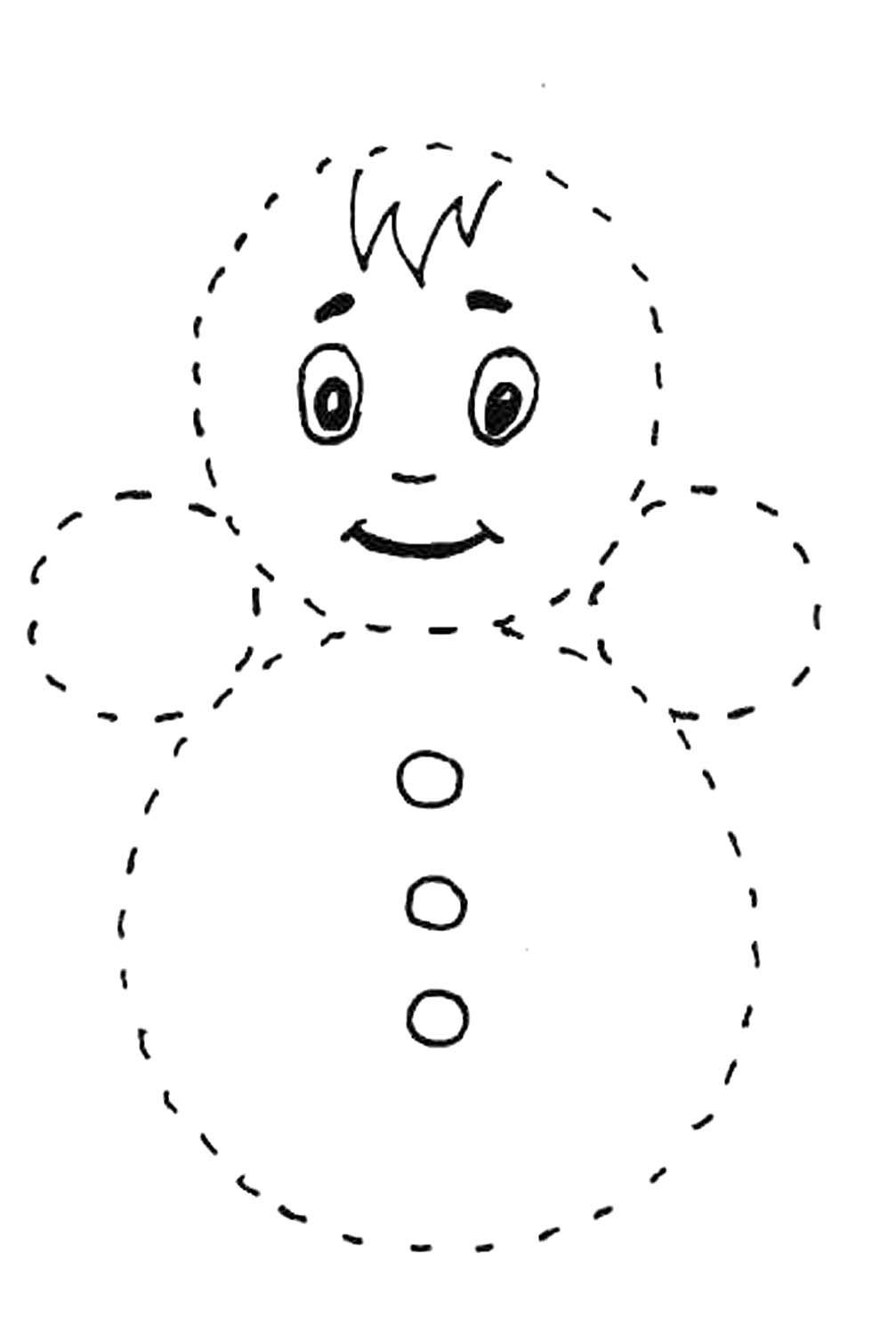 